Les multiples et diviseurs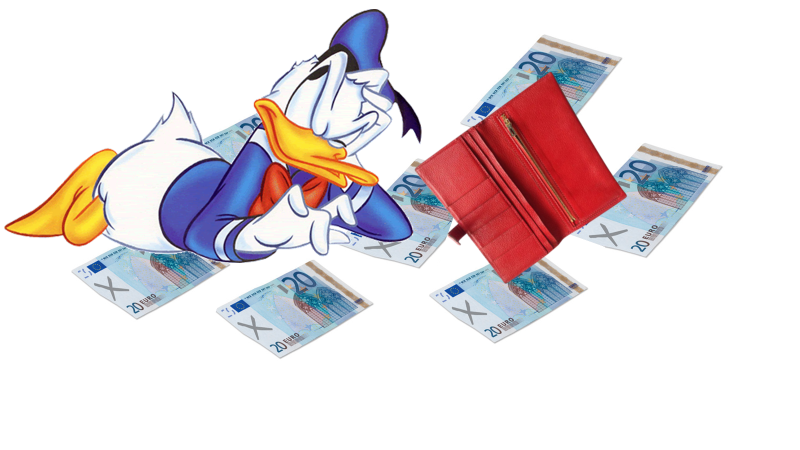 Dans son portefeuille, Donald n’a que des billets de 20 euros.Il se demande s’il peut avoir 140 euros et 90 euros avec ses billets ?Aide-le à trouver la réponse.Justifie ta réponse.Réponses :Pour les 140 euros Oui, il peut les avoircar 140 = 20  x 7On dit que 140 est un multiple de 20 car il est dans la table de 20. 140 est aussi un multiple de 7 car il est dans la table de 7.        140 = 7 x 20 On dit que 7 et 20 sont des diviseurs de 140.Pour 90 euros  Non, il ne peut pas les avoir avec des billets de 20 euros.20 x  4 = 8020 x 5 = 10090 n’est pas un multiple de 20 : il n’est pas dans la table de 20.Entraine-toi.Indique si ces nombres sont des multiples de 5. Justifie ta réponse quand c’est positif.25 ? 35 ?42 ?Ces nombres sont-ils des multiples de …. ? Justifie ta réponse quand c’est positif.48 multiple de 6 ?54 multiple de 9 ?12 multiple de 5 ?Indique si ces nombres sont des diviseurs de 42.7 ?2 ?14 ?(Leçon à recopier ou  à coller dans le cahier de nombres)Réponses1.Indique si ces nombres sont des multiples de 5. Justifie ta réponse quand c’est positif.25 oui car 5 x 5 = 2535 oui car 5 x 7 = 3542 non, il n’est pas dans la table de 5.Ces nombres sont-ils des multiples de …. ? Justifie ta réponse quand c’est positif.48 multiple de 6 ? Oui, car 6 x 8 = 4854 multiple de 9 ? Oui, car 9 x 6 = 5412 multiple de 5 ? Non.Indique si ces nombres sont des diviseurs de 42.7 ? Oui, 7 x 6 = 422 ? Oui, 2 x 21 = 4214 ? Oui, 14 x 3 = 42Les multiplesOn appelle un multiple un nombre qui peut s’écrire sous la forme d’un produit de deux nombres entiers.Exemples : 42 est un multiple de 6 car 6 x 7 = 42 42 est aussi un multiple de 7 car 7 x 6 = 42 42 est dans la table de 6 et 7.●On dit que 6 et 7 sont des diviseurs de 42.42 a d’autres diviseurs:42 = 21 X 242 = 3 X 14 